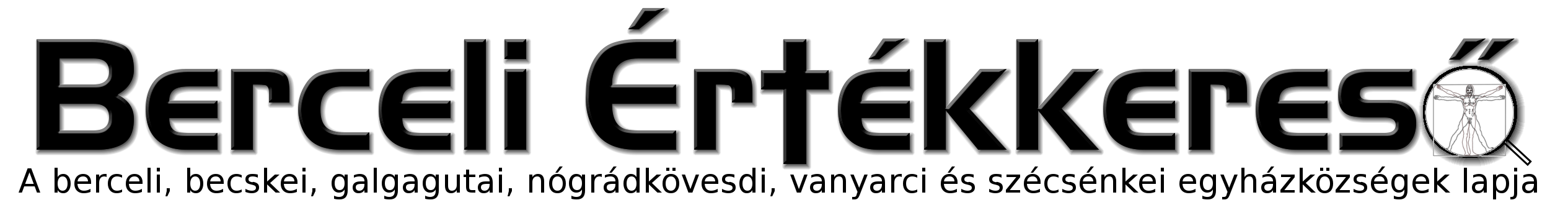 III. évf. 52. szám Advent 4. vasárnapja	2016. december 18.Adventi készület-2016HIRDETÉSEK2016. december 15-től Szent Család-járás Bercelen.Bercelen a 3. csoport takarít.2016.12.19.H	07:00	Hajnali Szentmise a Galgagutai Templomban			07:45	Adventi gyertyagyújtás a berceli Széchenyi István Általános Iskolában		Betegek gyóntatása, áldoztatása: délelőtt: Bercelen, délután: a fíliákban2016.12.20.K	06:30	Hajnali Szentmise a Berceli Templomban, utána agapé a plébánián		14:00	Harmónia Otthon karácsonya2016.12.21.Sz	07:00	Hajnali Szentmise a Szécsénkei Templomban		14:30	Falu karácsony Becskén		16:30	Karácsony a Széchényi István Általános Iskolában		17:30	Szentségimádás a Berceli Templomban2016.12.22.Cs	06:30	Hajnali Szentmise a Berceli Templomban, utána agapé a plébánián + Jele László, fia, László, felesége Borbála, lányaik Margit és Magdolna, unokájuk Ferenc, nagyszülők és családtagok 07:00	Szentségimádás a Berceli Templomban2016.12.23.P	10:00	Szentmise a Rózsák Völgye Idősek Otthonban, előtte gyóntatás2016.12.24.	Sz	18:00	Vigíliai Igeliturgia a Galgagutai Templomban, előtte pásztorjátékSzenteste		19:00	Vigíliai Szentmise a Szécsénkei Templomban		20:00	Pásztorjáték Nógrádkövesden		21:00	Vigíliai Igeliturgia Nógrádkövesden		21:00 	Vigíliai Szentmise Becskén		23:00	Karácsonyi színdarab a Berceli Templomban		24:00	Éjféli Szentmise a Berceli Templomban2016.12.25. V	08:30	Szentmise a Berceli TemplombanUrunk		09:00	Igeliturgia a Vanyarci Templombanszületése		10:30	Igeliturgia Becskei TemplombanKarácsony		10:30	Ünnepélyes Igeliturgia a Galgagutai Templomban		12:00	Szentmise a Nógrádkövesdi Templomban		12:00	Igeliturgia a Szécsénkei Templomban2016.12.26. H	08:30	Szentmise a Berceli TemplombanKarácsony		10:30	Szentmise a Galgagutai Templombanmásnapja		10:30	Igeliturgia a Becskei TemplombanSzent István		12:00	Igeliturgia a Szécsénkei Templombanelső vértanú		12:00	Igeliturgia a Nógrádkövesdi Templomban2016.12.27.	K	08:30	Szentmise Szent János napi borszenteléssel a Berceli Templomban +Paholik Mihály 1. évf.2016.12.29	Cs	16:00	Bérmálkozók és fiatalok karácsonya a Berceli Plébánián		17:00	Taizé Imaest a Berceli Templomban, utána agapé a Közösségi HázbanHivatali ügyintézés: Római Katolikus Plébánia 2687 Bercel, Béke u. 20. H-P 8:00-16:00tel: (30) 455 3287 web: http://bercel.vaciegyhazmegye.hu, e-mail: bercel@vacem.huBankszámlaszám: 10700323-68589824-5110000512.19. hétfő Bír 13,2-7.24-25a; Zs 70; Lk 1,5-25 Sámson felnövekedett: az Úr lelke működni kezdett benne.Egész életemnek és mai napomnak az ad mélységes értelmet, amit az Úr Lelke óhajt munkálni bennem és általam. Megváltoztatom gondolkodásomat: felhagyok azzal a gondolattal, hogy tetteim nincsenek hatással azok életére, akik az éhségtől szenvednek. 12.20. kedd Iz 7,10-14; Zs 23; Lk 1,26-38 Íme a szűz méhében fogan, és fiút szül. Add meg nekem, hogy ma semmi olyan fényt ne kívánjak - se magamból, se másokból fakadót - ami nem Tőled származik, világ Világossága! A tavalyinál szerényebben tervezem meg az ünnepi asztalt. 12.21 szerda Én 2,8-14 vagy Szof 3,14-18a Zs 32 Lk 1,39-45 Szerelmesem hangját hallom: jön már ugrálva a hegyeken. Máriának egy dolog fontos: a Szó szerint cselekedni, melyet az angyal számára közvetített... Így léphetjük át az Ünnep küszöbét... Azzal fejezem ki az Úr Édesanyja iránti szeretetemet, hogy ma utánozom készséges lelkületét és bizalmát. 12.22. csütörtök 1Sám 1,24-28; 1Sám 2,1.4-8; Lk 1,46-56 Az Úr teljesítette kérésemet, amit kértem tőle.Mária megtanít arra, hogy minden személyes imánk egy nagy-nagy, valóságos ölelés lehet a közösség felé, mindazok felé, akikkel az Úr színe előtt összetartozunk... Imádkozzunk családi konfliktus-helyzeteink megoldódásáért, hogy a kiengesztelődés útján megszülethessen szívünkben a béke! 12.23 péntek Mal 3,1-4.23-24; Zs 24; Lk 1,57-66 Elküldöm követemet, aki egyengeti előttem az utat. A rossz félelem a bűn által okozott bizalmatlanságunkból fakad. De van jó félelem is, bár lehet, hogy jobb megrendültségnek nevezni: az ember torokszorító érzése, amikor számára kimeríthetetlen, őt meghaladó titok partján megáll... Ne lepődjünk meg, ha Urunk megtestesülésének titka ezt váltja ki belőlünk. Jézus jelenlétére figyelek, mint Mária, így végzem az ünnepi előkészületet. Ő találkozni és befogadni akar. 12.24 szombat 2Sám 7,1-5.8b-11.16; Zs 88; Lk 1,67-79 A te házad és királyságod örökre megmarad.A megtestesült Ige számunkra Te vagy, Názáreti Jézus. Semmi más nem veheti el életem értelmét és teljességét, csak az, ha nem követlek Téged... Lelkünket és otthonunkat meg-tisztítva várjuk a Messiást 